Протокол эксперта по оцениванию ответов участников итогового собеседования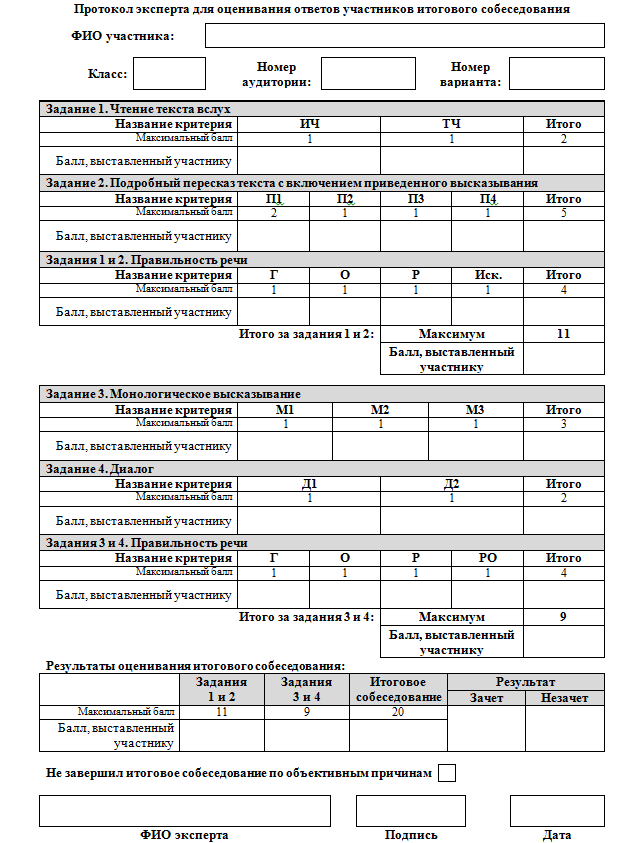 